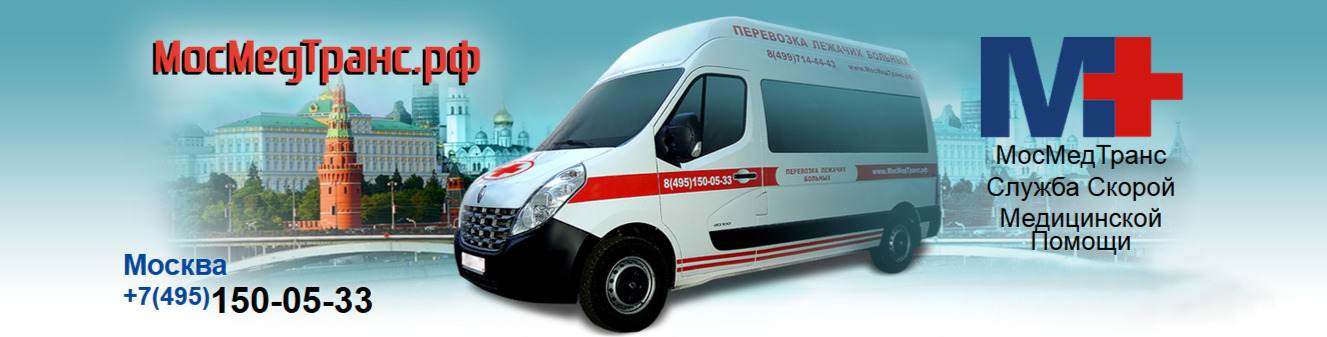 «МосМедТранс»Скорая медицинская помощьТранспортировка лежачих больных по г. Москва 
и городам РФ+7 (495) 150-05-33 http://мосмедтранс.рфmosmedtrans@mail.ruСлужба скорой медицинской помощи и перевозки лежачих больных "МосМедТранс" – это одна из первых в Москве компаний специализирующихся именно на транспортировке пассажиров с ограниченными способностями к самостоятельному передвижению с их комплексным медицинским и санитарным сопровождением.Специально оборудованные автомобили скорой помощи и квалифицированные сотрудники нашей медицинской службы осуществляют безопасные и деликатные перевозки:лежачих больных;инвалидов-колясочников;пассажиров с нарушениями слуха и зрения;пожилых людей;любых категорий граждан в режиме "Социальное такси" и "Медицинское такси".Наиболее востребованными пунктами и направлениями поездок наших экипажей являются:доставка пациентов домой в связи с их плановой выпиской из лечебных учреждений Москвы, Московской области, по России и странам СНГ;транспортировка пациентов в медицинские учреждения для плановой госпитализации, выполнения назначенных лечебных процедур и проведения диагностических исследований;транспортировка пассажиров в пансионаты, оздоровительные центры, места сезонного отдыха и реабилитации;встреча пассажиров в аэропорту или на вокзале с последующей доставкой по адресу в Москве и Московской области;доставка и санитарное сопровождение неспособных к самостоятельному передвижению пассажиров на частные и общественные мероприятия;медицинская эвакуация и обслуживание пунктов скорой медицинской помощи;перевозка больных на дальние расстояния.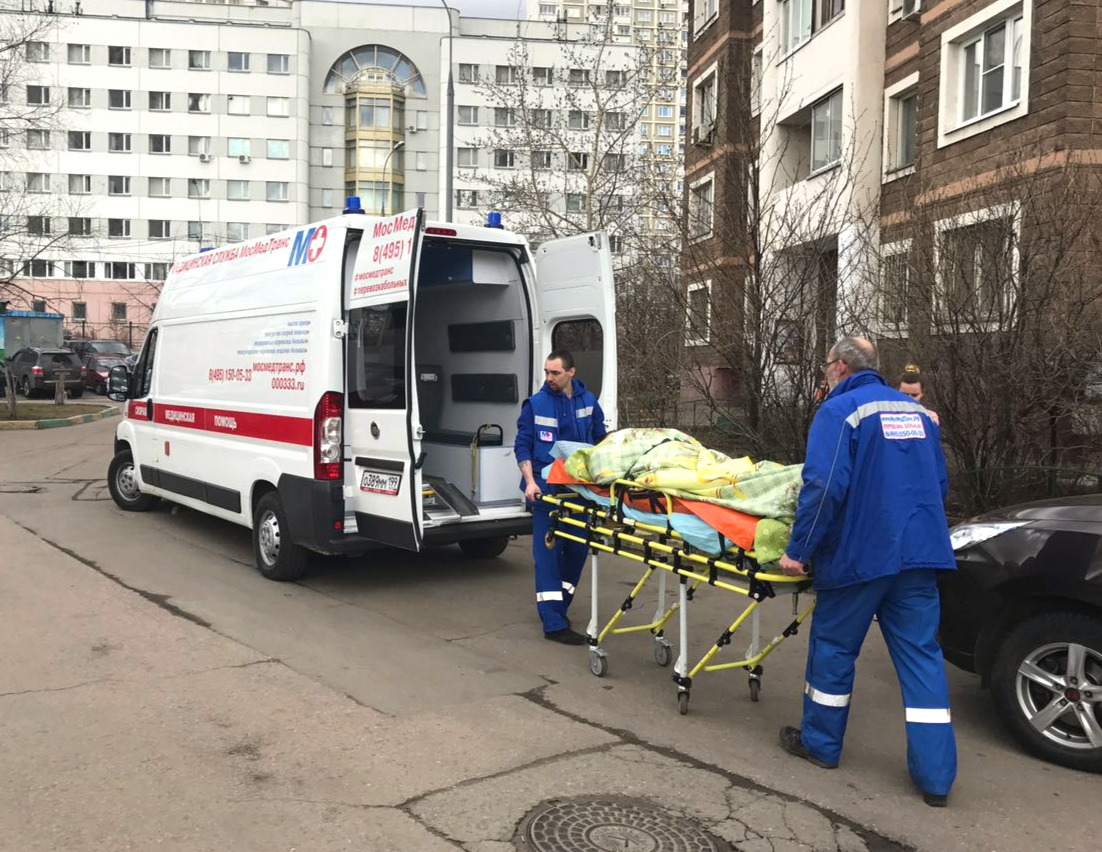 Наши автомобили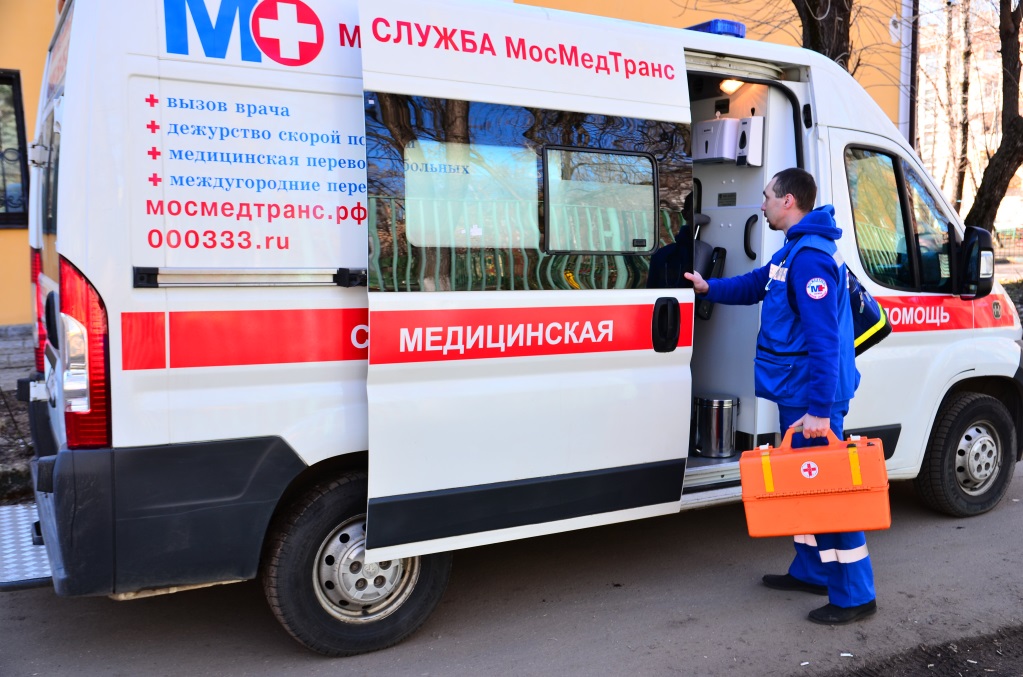 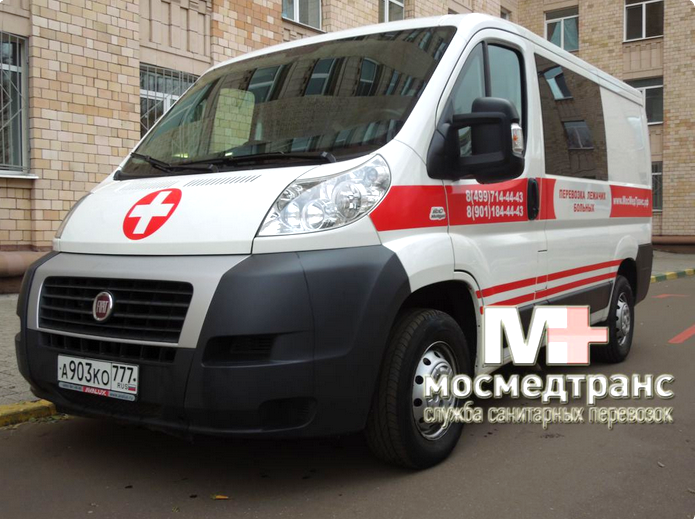 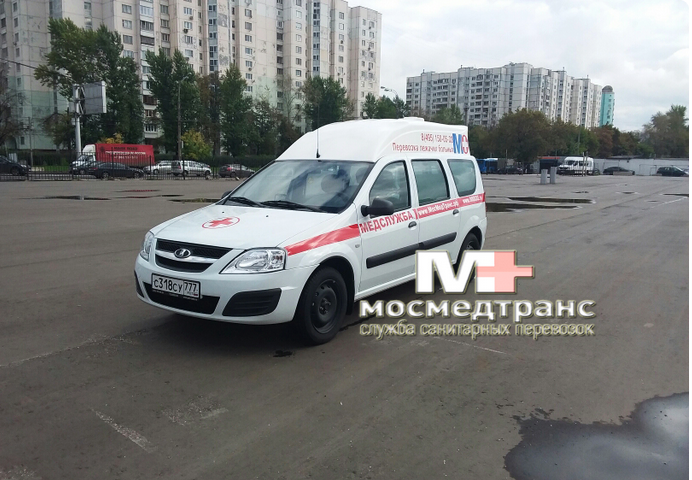 